                                                                                      ПРОЕКТ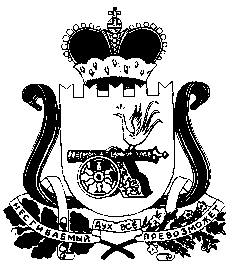 АДМИНИСТРАЦИЯСТОДОЛИЩЕНСКОГО СЕЛЬСКОГО ПОСЕЛЕНИЯ
ПОЧИНКОВСКОГО РАЙОНА СМОЛЕНСКОЙ ОБЛАСТИПОСТАНОВЛЕНИЕот _____2021 г.      			                                                                      № ____пос. СтодолищеО внесении изменений в  муниципальную программу «Проведение капитального ремонта общего имущества в многоквартирных домахАдминистрации Стодолищенского сельского поселения Починковского района Смоленской области»В соответствии  с Федеральным законом от 21.07.2007  № 185-ФЗ «О Фонде содействия реформированию жилищно-коммунального хозяйства», законом Смоленской области от 31.10.2013г № 114-з "О регулировании отдельных вопросов в сфере обеспечения своевременного проведения капитального ремонта общего имущества в многоквартирных домах, расположенных на территории Смоленской области", Жилищным кодексом Российской  ФедерацииПОСТАНОВЛЯЮ:Внести в муниципальную программу "Проведение капитального ремонта общего имущества в многоквартирных домах Стодолищенского сельского поселения Починковского района Смоленской области"  следующие изменения:            - раздел «Объемы и Источники финансирования муниципальной                   Программы» изложить в следующей редакции:- раздел 5 «Система программных мероприятий» изложить в следующей редакции:                               Настоящее постановление подлежит размещению на официальном сайте Администрации Стодолищенского сельского поселения Починковского района Смоленской области в информационно-телекоммуникационной сети «Интернет».Глава муниципального образованияСтодолищенского сельского поселенияПочинковского района Смоленской области                                     Л.В.ЗиновьеваУтверждена                                                                                постановлением АдминистрацииСтодолищенского сельского поселения                                                                                                                                                   Починковского района Смоленской области                   От 15.11.2019 № 20 (в редакции  от 03.12.2020 г. № 040; от 28.12.2021 № 0047)МУНИЦИПАЛЬНАЯ ПРОГРАММА «Проведение капитального ремонта общего имущества в многоквартирных домах Стодолищенского сельского поселения Починковского района Смоленской области»2021 г.ПАСПОРТ МУНИЦИПАЛЬНОЙ ПРОГРАММЫ "Проведение капитального ремонта общего имущества в многоквартирных домах Стодолищенского сельского поселения Починковского района Смоленской области"1. Содержание проблемы и обоснованиенеобходимости ее решенияМониторинг реализации региональных программ по проведению капитального ремонта многоквартирных домов в 2020 году показал, что при формировании адресных перечней многоквартирных домов, подлежащих капитальному ремонту на 2015 - 2019 годы, в работы по капитальному ремонту многоквартирных домов включались не все конструктивные элементы, требующие ремонта, что не позволяло привести многоквартирные дома в удовлетворительное состояние в полном объеме.В связи с высокой социальной важностью задачи надлежащего содержания многоквартирных домов требуется обеспечение оптимизации процессов планирования капитального ремонта. Очередность проведения капитального ремонта общего имущества в многоквартирных домах определяется исходя из критериев, установленных в статье 4 закона Смоленской области от 31.10.2013  № 114-з  «О регулировании отдельных вопросов в сфере обеспечения своевременного проведения капитального ремонта общего имущества в многоквартирных домах, расположенных на территории Смоленской области».В первоочередном порядке предусматривается проведение капитального ремонта:1) общего имущества в многоквартирных домах, в которых требовалось проведение капитального ремонта на дату приватизации первого жилого помещения при условии, что такой капитальный ремонт не проведен на дату утверждения или актуализации региональной программы капитального ремонта;2) многоквартирных домов, капитальный ремонт которых требуется в порядке установления необходимости проведения капитального ремонта общего имущества в многоквартирном доме, утвержденном Правительством Российской Федерации;3) год ввода в эксплуатацию многоквартирного дома;4) дата проведения последнего капитального ремонта общего имущества в многоквартирном доме.Реализация указанных принципов должна обеспечить перспективное планирование капитального ремонта жилищного фонда с учетом фактического технического состояния конструктивных элементов многоквартирных домов.Положения Жилищного кодекса Российской Федерации определяют принципиальный подход к организации капитального ремонта жилищного фонда.В соответствии со статьей 158 Жилищного кодекса Российской Федерации собственники помещений в многоквартирном доме обязаны участвовать в расходах на содержание общего имущества в многоквартирном доме соразмерно своей доле в праве общей собственности на это имущество путем внесения платы за содержание и ремонт жилого помещения и взносов на капитальный ремонт.Принимая во внимание необходимость упорядочения мероприятий по планированию и организации капитального ремонта в условиях реализации Жилищного кодекса Российской Федерации, дальнейшее выполнение капитального ремонта жилищного фонда необходимо осуществлять программно-целевым методом в рамках долгосрочной адресной программы по капитальному ремонту общего имущества многоквартирных домов, обеспеченной соответствующим финансированием, а также системой планирования и контроля.Основными целями муниципальной программы "Проведение капитального ремонта общего имущества в многоквартирных домах в Стодолищенском сельском поселении Починковского района Смоленской области" (далее - Программа) являются:- создание безопасных и благоприятных условий проживания граждан, внедрение ресурсосберегающих технологий;- организационное и финансовое обеспечение проведения капитального ремонта общего имущества во всех многоквартирных домах в муниципальном образовании, за исключением домов, признанных в установленном Правительством Российской Федерации порядке аварийными и подлежащими сносу.В рамках реализации муниципальной Программы будут решаться следующие основные задачи:- обеспечение проведения капитального ремонта всех многоквартирных домов области;- создание безопасных и благоприятных условий проживания граждан;- улучшение эксплуатационных характеристик общего имущества в многоквартирных домах;- обеспечение сохранности многоквартирных домов и повышение комфортности проживания в них граждан;- приведение многоквартирных домов, участвующих в капитальном ремонте, в соответствие с требованиями энергоэффективности, действующими на момент выполнения капитального ремонта.2. Адресный перечень всех многоквартирных домов,расположенных на территории Стодолищенского сельского поселения Починковского района Смоленской области,за исключением многоквартирных домов, признанных вустановленном Правительством Российской Федерациипорядке аварийными и подлежащими сносуАдресный перечень всех многоквартирных домов, расположенных на территории Стодолищенского сельского поселения Починковского района Смоленской области, за исключением многоквартирных домов, признанных в установленном Правительством Российской Федерации порядке аварийными и подлежащими сносу, в соответствии с очередностью, определенной исходя из критериев, установленных законом Смоленской области от 31.10.2013 № 114-з  «О регулировании отдельных вопросов в сфере обеспечения своевременного проведения капитального ремонта общего имущества в многоквартирных домах, расположенных на территории Смоленской области», указан в приложении № 1 к Программе.Адресный перечень всех многоквартирных домов, расположенных на территории Стодолищенского сельского поселения Починковского района Смоленской области, за исключением многоквартирных домов, признанных в установленном Правительством Российской Федерации порядке аварийными и подлежащими сносу, в соответствии с перечнем услуг и (или) работ по капитальному ремонту общего имущества в многоквартирных домах, с учетом планового года проведения капитального ремонта общего имущества в многоквартирных домах указан в приложении № 2 (не приводится) к муниципальной Программе.3. Цель, задачи, сроки и этапы реализации муниципальной ПрограммыЦелью муниципальной Программы является определение очередности и срока проведения капитального ремонта общего имущества в многоквартирных домах в соответствии с условиями, определенными нормативными правовыми актами Смоленской области и требованиями федерального законодательства.Муниципальная Программа формируется на срок 30 лет, необходимый для проведения капитального ремонта общего имущества во всех многоквартирных домах, расположенных на территории Стодолищенского сельского поселения Починковского района Смоленской области.Муниципальная Программа формируется для всех многоквартирных домов, находящихся на территории Стодолищенского сельского поселения Починковского района Смоленской области, вне зависимости от того, какой способ формирования фонда капитального ремонта выбран собственниками помещений в многоквартирном доме, и вне зависимости от формы собственности помещений в таких домах.В целях реализации муниципальной Программы, конкретизации сроков проведения капитального ремонта общего имущества в многоквартирных домах, уточнения планируемых видов услуг и (или) работ по капитальному ремонту общего имущества в многоквартирных домах, определения видов и объема государственной поддержки, муниципальной поддержки капитального ремонта органы исполнительной власти Стодолищенского сельского поселения Починковского района Смоленской области, органы местного самоуправления обязаны утверждать краткосрочные (сроком до трех лет) планы реализации Программы в порядке, установленном Администрацией Смоленской области.Муниципальная Программа подлежит ежегодной актуализации. муниципальная Программа утверждается с учетом внесенных в нее изменений и дополнений не позднее 1 декабря каждого года. Внесение изменений в муниципальную Программу, предусматривающих перенос установленного срока капитального ремонта на более поздний период и сокращение перечня планируемых видов услуг и (или) работ по капитальному ремонту, не допускается, за исключением случаев принятия соответствующего решения собственниками помещений в этом многоквартирном доме.4. Характеристика основных мероприятий входящих в состав муниципальной программы.Основное мероприятие:- Капитальный ремонт общего имущества в многоквартирных домах.Направления финансирования:- расходы на оплату взносов на капитальный ремонт в многоквартирных жилых домах;- расходы на проведение капитального ремонта в муниципальных жилых домах.Мероприятия муниципальной Программы направлены на реализацию проведения капитального ремонта общего имущества многоквартирных домов.Мероприятия муниципальной Программы реализуются на основании адресных перечней многоквартирных домов, подлежащих капитальному ремонту, - приложений к Программе, ежегодно корректируемых.Капитальному ремонту не подлежат многоквартирные дома, относящиеся к категории непригодных для проживания (аварийных и подлежащих сносу или реконструкции).Состав общего имущества многоквартирного дома, подлежащего капитальному ремонту, определяется в соответствии с пунктами 2 - 9 Правил содержания общего имущества в многоквартирном доме, утвержденных Постановлением Правительства Российской Федерации от 13 августа 2006 года № 491.Капитальный ремонт общего имущества многоквартирного дома должен включать устранение неисправностей всех изношенных элементов, восстановление или замену (кроме полной замены каменных и бетонных фундаментов, несущих стен и каркасов) их на более долговечные и экономичные, улучшающие эксплуатационные показатели ремонтируемых зданий. При этом может осуществляться экономически целесообразная модернизация здания или конструктивных элементов: увеличение количества и качества услуг, оснащение недостающими видами инженерного оборудования.В первоочередном порядке муниципальной Программой предусматривается проведение капитального ремонта общего имущества в многоквартирных домах, в которых:1) общего имущества в многоквартирных домах, в которых требовалось проведение капитального ремонта на дату приватизации первого жилого помещения при условии, что такой капитальный ремонт не проведен на дату утверждения или актуализации региональной программы капитального ремонта;2) многоквартирных домов, капитальный ремонт которых требуется в порядке установления необходимости проведения капитального ремонта общего имущества в многоквартирном доме, утвержденном Правительством Российской Федерации;3) год ввода в эксплуатацию многоквартирного дома;4) дата проведения последнего капитального ремонта общего имущества в многоквартирном доме.Очередность осуществления капитального ремонта общего имущества в многоквартирных домах определяется на основании сведений технических/кадастровых паспортов многоквартирных домов с учетом положений Жилищного кодекса Российской Федерации и в соответствии с критериями очередности, установленными в статье 4 вышеуказанного закона Смоленской области.Разработка проектной документации на капитальный ремонт многоквартирных домов в рамках муниципальной Программы должна предусматривать:- проведение технического обследования с составлением акта;- составление проектной документации для всех проектных решений по замене конструкций, инженерных систем или устройству их вновь и другим аналогичным работам;- составление сметной документации с отметкой специализированной экспертной организации в области проектирования и строительства о правильности применения расценок;- разработку проекта организации капитального ремонта;- проект производства работ, который разрабатывается подрядной организацией.Интервал времени между утверждением проектной документации и началом ремонтно-строительных работ не должен превышать 2 года. Устаревшие проекты должны перерабатываться проектными организациями по заданиям заказчиков с целью доведения их технического уровня до современных требований и утверждаться в порядке, установленном для утверждения вновь разработанных проектов.Перечень услуг и (или) работ по капитальному ремонту общего имущества в многоквартирном доме, оказание и (или) выполнение которых финансируются за счет средств фонда капитального ремонта, сформированного исходя из минимального размера взноса, установленного Администрацией Смоленской области, установлен статьей 5 закона Смоленской области от 31.10.2013 № 114-з «О регулировании отдельных вопросов в сфере обеспечения своевременного проведения капитального ремонта общего имущества в многоквартирных домах, расположенных на территории Смоленской области».В случае принятия собственниками помещений в многоквартирном доме решения об установлении взноса на капитальный ремонт в размере, превышающем минимальный размер взноса на капитальный ремонт, часть фонда капитального ремонта, сформированная за счет данного превышения, по решению общего собрания собственников помещений в многоквартирном доме может использоваться на финансирование дополнительных работ по капитальному ремонту общего имущества в многоквартирном доме.5. Система программных мероприятий                               6. Ресурсное обеспечение муниципальной ПрограммыРесурсным обеспечением муниципальной Программы являются средства собственников помещений в многоквартирных домах. Финансирование работ по капитальному ремонту общего имущества в многоквартирных домах может осуществляться с применением мер финансовой поддержки, предоставляемой товариществам собственников жилья, жилищным, жилищно-строительным кооперативам или иным специализированным потребительским кооперативам, управляющим организациям, региональному оператору за счет средств федерального бюджета, средств бюджета Смоленской области, местного бюджета.7. Управление муниципальной Программой, контроль заее реализацией и порядок отчетностиМуниципальная Программа подлежит актуализации не реже чем 1 раз в год.Общее руководство и управление муниципальной Программой осуществляет Департамент Смоленской области по жилищно-коммунальному хозяйству.Контроль за реализацией муниципальной  Программы осуществляют:- Администрация Смоленской области;- Департамент Смоленской области по жилищно-коммунальному хозяйству;- Департамент бюджета и финансов Смоленской области;- администрация муниципального образования «Починковский район»;- региональный оператор - Фонд проведения капитального ремонта общего имущества в многоквартирных домах Смоленской области (далее – Фонд).Отчет и аудит Фонда представляется в соответствии со статьей 187 Жилищного кодекса.Отчет Администрации муниципального образования Стодолищенского сельского поселения о реализации муниципальной  Программы должен содержать:- общий объем фактически произведенных расходов, в том числе по источникам финансирования;- перечень выполненных мероприятий;- перечень незавершенных мероприятий;- анализ причин несвоевременного завершения необходимых мероприятий;- предложения о корректировке муниципальной  Программы.Отчет о реализации муниципальной Программы представляется не позднее 1 марта года, следующего за годом реализации муниципальной Программы;8. Информационное и методическое обеспечение муниципальной ПрограммыУправление печати и телерадиовещания Смоленской области совместно с Департамента Смоленской области по жилищно-коммунальному хозяйству и администрациями муниципальных районов и городских округов обеспечивают своевременность, доступность и доходчивость информации:- о содержании правовых актов и решений органов исполнительной власти области, органов местного самоуправления о подготовке, принятии и реализации Программы;- о ходе реализации муниципальной Программы, текущей деятельности органов исполнительной власти и органов местного самоуправления по выполнению Программы;- о системе контроля за расходованием средств Фонда, за выполнением Программы с указанием наименований контролирующих органов, фамилий, имен и отчеств руководителей контролирующих органов, времени их приема, адресов почтовой связи и электронной почты, телефонов и телефаксов контролирующих органов;- о планируемых и фактических итоговых результатах выполнения муниципальной Программы.Информацию о подготовке и реализации муниципальной Программы рекомендуется предоставлять собственникам жилых помещений в многоквартирных домах с использованием всех доступных средств массовой информации.Перечень многоквартирных домов, расположенных на территории Стодолищенского сельского поселения Починковского района Смоленской области, собственники которых не выбрали способ формирования фонда капитального ремонта или выбранный ими способ не был реализован в течение шести месяцев после официального опубликования Региональной программы капитального ремонта общего имущества в многоквартирных домах, расположенных на территории Смоленской области, утвержденной постановлением Администрации Смоленской области от 27 декабря 2013 года № 1145 ( в редакции постановления от 25.06.2014 № 456)Объемы и Источники финансирования муниципальной  ПрограммыОбщий объем  финансирования Программы из средств бюджета Стодолищенского сельского поселения Починковского района Смоленской области всего – 1 227 508,32 руб.  в том числе по годам:                                      2021 год – 527508,32руб.                                     2022 год – 350000,0 руб.                                     2023 год – 350000,0 руб.№ Наименование мероприятияСрок исполненияИсточник финансированияОбъём финансирования1. Капитальный ремонт общего имущества в многоквартирных жилых домах2021Бюджет Стодолищенского сельского поселения Починковского района Смоленской области87867,60 руб.2.1. Оплата взносов на капитальный ремонт в многоквартирных жилых домах2021 г.2022 г.2023 г.Бюджет Стодолищенского сельского поселения Починковского района Смоленской области439640,72 руб.350 000,0 руб.350 000,0 руб.Наименование муниципальной ПрограммыМуниципальная программа "Проведение капитального ремонта общего имущества в многоквартирных домах Стодолищенского сельского поселения Починковского района Смоленской области" Заказчик муниципальной ПрограммыАдминистрация Стодолищенского сельского поселения Починковского района Смоленской областиРазработчик муниципальной ПрограммыАдминистрация Стодолищенского сельского поселения Починковского района Смоленской областиОснование для разработки муниципальной Программы Жилищный кодекс Российской Федерации (далее – ЖК РФ), распоряжение Администрации Смоленской области от года N «О создании Фонда проведения капитального ремонта общего имущества в многоквартирных домах Смоленской области (регионального оператора)»Цели и задачи муниципальной Программыосновными целями муниципальной Программы являются:- обеспечение проведения капитального ремонта всех многоквартирных домов Стодолищенского сельского поселения Починковского района Смоленской области;- создание безопасных и благоприятных условий проживания граждан;- улучшение эксплуатационных характеристик общего имущества многоквартирных домов Стодолищенского сельского поселения Починковского района Смоленской области;- обеспечение сохранности многоквартирных домов и улучшение комфортности проживания в них граждан.Задачи муниципальной Программы:- проведение активной агитационно-разъяснительной работы с населением;- разработка и соблюдение прозрачных и публичных процедур отбора участников Программы;- обеспечение высокой степени готовности собственников помещений в многоквартирных домах к проведению капитального ремонта;- использование эффективных технических решений и современных качественных материалов при проведении капитального ремонта;- обеспечение комплексности при проведении капитального ремонтаОбъемы и Источники финансирования муниципальной  ПрограммыОбщий объем  финансирования Программы из средств бюджета Стодолищенского сельского поселения Починковского района Смоленской области всего – 1 227 508,32 руб.  в том числе по годам:                                      2021 год – 527508,32руб.                                     2022 год – 350000,0 руб.                                     2023 год – 350000,0 руб.Ожидаемые конечные результаты выполнения муниципальной Программы-количество многоквартирных домов, в которых проведен капитальный ремонт, - не менее 36;- общая площадь многоквартирных домов, в которых проведен капитальный ремонт, - не менее 35,2 тыс. кв. м.Оценка эффективности социальных и экономических последствий реализации муниципальной Программыреализация гражданами права на безопасные и благоприятные условия проживанияИсполнители муниципальной ПрограммыАдминистрация Стодолищенского сельского поселения Починковского района Смоленской области, ООО «Стодолищенский ЖЭУ», ТСЖ «Шанталово»Организация управления муниципальной Программой и контроль за ее реализациейКоординацию деятельности исполнителей и участников муниципальной Программы осуществляет Департамент Смоленской области по жилищно-коммунальному хозяйству № Наименование мероприятияСрок исполненияИсточник финансированияОбъём финансирования1. Капитальный ремонт общего имущества в многоквартирных жилых домах2021Бюджет Стодолищенского сельского поселения Починковского района Смоленской области87867,60 руб.2.1. Оплата взносов на капитальный ремонт в многоквартирных жилых домах2021 г.2022 г.2023 г.Бюджет Стодолищенского сельского поселения Починковского района Смоленской области439640,72 руб.350 000,0 руб.350 000,0 руб.№ п/пНаименование МКД1Смоленская область Починковский район  п. Стодолище, ул. Ленина, дом 52Смоленская область Починковский район  п. Стодолище, ул. Ленина, дом 73Смоленская область Починковский район  п. Стодолище, ул. Ленина, дом 154Смоленская область Починковский район  п. Стодолище, ул. Ленина, дом 15-а5Смоленская область Починковский район  п. Стодолище, ул. Ленина, дом 176Смоленская область Починковский район  п. Стодолище, ул. Ленина, дом 197Смоленская область Починковский район  п. Стодолище, ул. Ленина, дом 23 8Смоленская область Починковский район  п. Стодолище, ул. Ленина, дом 259Смоленская область Починковский район  п. Стодолище, ул. Ленина, дом 2710Смоленская область Починковский район  п. Стодолище, ул. Ленина, дом 3311Смоленская область Починковский район  п. Стодолище, ул. Советская, дом 312Смоленская область Починковский район  п. Стодолище, ул. Советская, дом 84-а13Смоленская область Починковский район  п. Стодолище, ул. Советская, дом 86-а14Смоленская область Починковский район  п. Стодолище, ул. Советская, дом 88-а15Смоленская область Починковский район  п. Стодолище, ул. Советская, дом 88-б16 Смоленская область Починковский район  п. Стодолище, ул. Советская, дом 11317 Смоленская область Починковский район  п. Стодолище, пер. 1-й Советский, дом 218Смоленская область Починковский район  п. Стодолище, пер. 1-й Советский, дом 319Смоленская область Починковский район  п. Стодолище, пер. 1-й Советский, дом 420Смоленская область Починковский район п. Стодолище, ул. Титова, дом 1121Смоленская область Починковский район п. Стодолище, ул. Титова, дом 1322Смоленская область Починковский район п. Стодолище, ул. Титова, дом 1523Смоленская область Починковский район п. Стодолище, ул. Титова, дом 1624Смоленская область Починковский район п. Стодолище, ул. Колхозная, дом 125Смоленская область Починковский район п. Стодолище, ул. Колхозная, дом 226Смоленская область Починковский район п. Стодолище, ул. Колхозная, дом 327Смоленская область Починковский район п. Стодолище, ул. Колхозная, дом 428Смоленская область Починковский район д. Сяковка, дом 129Смоленская область Починковский район д. Сяковка, дом 230Смоленская область Починковский район д. Сяковка, дом 331Смоленская область Починковский район д. Сяковка, дом 432Смоленская область Починковский район д. Шанталово, дом 1233Смоленская область Починковский район д. Шанталово, дом 1334Смоленская область Починковский район  д. Шанталово,  дом 72